Wdrożenie wymogów wynikających z zapisów Rozporządzenia Komisji (UE) 2016/1388 z dnia 17 sierpnia 2016 r. ustanawiającego kodeks sieci dotyczący przyłączenia odbioruProcedura objęcia istniejącego systemu dystrybucyjnego przyłączonego do systemu innego niż system przesyłowy wymogami NC DC w przypadku modernizacji lub wymiany urządzeńPodstawa PrawnaZgodnie z zapisami art. 4 ust. 1 lit. a) Rozporządzenia Komisji (UE) 2016/1388 z dnia 17 sierpnia 
2016 r. ustanawiające kodeks sieci dotyczący przyłączania odbioru (zwane dalej: „NC DC”): „Wymogi określone w niniejszym rozporządzeniu nie mają zastosowania do istniejących instalacji odbiorczych przyłączonych do systemu przesyłowego, istniejących instalacji dystrybucyjnych przyłączonych do systemu przesyłowego, istniejących systemów dystrybucyjnych, ani do istniejących jednostek odbiorczych, które są lub mogą być wykorzystywane przez instalację odbiorczą lub zamknięty system dystrybucyjny do świadczenia usług regulacji zapotrzebowania na rzecz właściwego operatora systemu lub właściwego OSP, chyba że: a) istniejąca instalacja odbiorcza przyłączona do systemu przesyłowego, istniejąca instalacja dystrybucyjna przyłączona do systemu przesyłowego, istniejący system dystrybucyjny lub istniejąca jednostka odbiorcza w ramach instalacji odbiorczej przyłączonej pod napięciem powyżej 1 000 V lub zamkniętego systemu dystrybucyjnego przyłączonego pod napięciem powyżej 1 000 V zostały zmodyfikowane w takim stopniu, że dotycząca ich umowa przyłączeniowa musi zostać zmieniona w znacznym stopniu zgodnie z następującą procedurą: (i) właściciele instalacji odbiorczych, OSD lub OZSD, którzy zamierzają przeprowadzić modernizację instalacji lub wymianę urządzeń, co ma wpływ na zdolności techniczne danej instalacji odbiorczej przyłączonej do systemu przesyłowego, instalacji dystrybucyjnej przyłączonej do systemu przesyłowego, systemu dystrybucyjnego lub jednostki odbiorczej, zgłaszają z wyprzedzeniem swoje plany do właściwego operatora systemu; (ii) jeżeli właściwy operator systemu jest zdania, że zakres modernizacji lub wymiany urządzeń wymaga zawarcia nowej umowy przyłączeniowej, wówczas powiadamia właściwy organ regulacyjny lub, w stosownych przypadkach, państwo członkowskie; oraz (iii) właściwy organ regulacyjny lub, w stosownych przypadkach, państwo członkowskie decyduje o tym, czy konieczna jest zmiana obowiązującej umowy przyłączeniowej, czy też potrzebna jest nowa umowa przyłączeniowa, oraz które wymogi określone w niniejszym rozporządzeniu mają zastosowanie; (...)”Zakres podmiotowyPrzedmiotowa procedura dotyczy objęcia wymogami wynikającymi z NC DC i dedykowana jest właścicielom systemów dystrybucyjnych, którzy zamierzają przeprowadzić modernizację obiektu lub wymianę urządzeń w zakresie istniejącego systemu dystrybucyjnego.Zakres przedmiotowyW niniejszej procedurze określono warunki dotyczące konieczności zmiany umowy przyłączeniowej 
w znacznym stopniu lub zawarcia nowej umowy przyłączeniowej, a w konsekwencji objęcia przedmiotowego zakresu modernizacji lub wymiany urządzeń stosowaniem wymogów wynikających z NC DC lub wymagań IRiESP/IRiESD.DefinicjeW ramach procedury objęcia istniejących obiektów wymogami wynikającymi z NC DC niezbędne jest zdefiniowanie pojęć będących przedmiotem oceny właściwego operatora systemu. Poniżej zamieszczono definicje użyte na potrzeby procedury objęcia istniejącego systemu dystrybucyjnego wymogami wynikającymi z NC DC w ramach planowanych modernizacji lub wymian urządzeń:Wymiana – modyfikacja istniejącego systemu dystrybucyjnego lub jego części skutkująca odtworzeniem urządzenia lub jego części bez ulepszenia parametrów/zdolności technicznych,Modernizacja – rozbudowa lub modyfikacja istniejącego systemu dystrybucyjnego lub jego części skutkująca ulepszeniem parametrów/ zdolności technicznych, Istotna modyfikacja – wymiana lub modernizacja istniejącego systemu dystrybucyjnego, dla którego umowa przyłączeniowa musi zostać zmodyfikowana w znacznym stopniu lub, dla którego musi zostać zawarta nowa umowa przyłączeniowa, skutkująca koniecznością objęcia wymogami NC DC. Początek stosowania proceduryW art. 59 NC DC określono termin stosowania wymogów określonych w przedmiotowym rozporządzeniu, który rozpoczyna się trzy lata po opublikowaniu NC DC tj. od 18 sierpnia 2019 r. 
Na jego podstawie, niniejsza procedura opracowana w oparciu o art. 4 ust. 1 lit. a) NC DC, pozwalająca na objęcie wymogami NC DC istniejących systemów dystrybucyjnych, ma również zastosowanie od dnia 18 sierpnia 2019 r.Ocena właściwego operatora systemu dla zakresu modernizacji lub wymiany urządzeń W ramach powiadomienia (zgodnie z art. 4 ust. 1 lit. a) pkt (i) NC DC) przez właściciela systemu dystrybucyjnego właściwy operator systemu ocenia zakres modernizacji lub wymiany urządzeń pod względem zakwalifikowania jej jako istotnej modyfikacji. Przedmiotowa kwalifikacja odbywa się w oparciu o NC DC. Informacje ogólneNC DC określa wymogi, które będą musiały być spełnione m.in. przez nowe systemy dystrybucyjne. Jednocześnie art. 4 ust. 1 lit. a) NC DC określa zastosowanie wymogów dla istniejącego systemu dystrybucyjnego, z którego wynika, że wymogi te będą miały zastosowanie do istniejącego systemu dystrybucyjnego, który zamierza przeprowadzić modernizację lub wymianę urządzeń.Zgodnie z art. 4 ust. 1 lit. a) pkt (i) NC DC właściciel systemu dystrybucyjnego, który zamierza przeprowadzić modernizację lub wymianę urządzeń wpływającą na zdolności techniczne istniejącego systemu dystrybucyjnego zgłasza z wyprzedzeniem swoje plany dotyczące tych działań do właściwego, ze względu na punkt przyłączenia, operatora systemu. Wzór przedmiotowego POWIADOMIENIA, właściwy operator systemu publikuje na swojej stronie internetowej (wzór POWIADOMIENIA zgodnie z Załącznikiem I). Wystąpienie to powinno odbyć się na etapie wstępnego planowania modernizacji lub wymiany urządzeń, przed wystąpieniem do właściwego operatora systemu z wnioskiem o określenie warunków przyłączenia. Właściwy operator systemu dokonuje oceny zakresu planowanych działań pod kątem zakwalifikowania danej modernizacji lub wymiany urządzeń, jako istotnej modyfikacji i tym samym koniecznością objęcia wymogami technicznymi określonymi w NC DC. W przypadku zakwalifikowania danego zakresu modernizacji lub wymiany urządzeń, jako istotnej modyfikacji, zgodnie z zapisami NC DC właściwy operator systemu, zgłasza do Prezesa URE konieczność sporządzenia nowej umowy przyłączeniowej dla tego zakresu oraz przekazuje informację dotyczącą jakimi wymogami technicznymi NC DC, w ocenie właściwego operatora systemu, powinien być objęty przedmiotowy zakres modernizacji lub wymiany urządzeń.Prezes URE decyduje o tym, czy konieczna jest zmiana obowiązującej umowy przyłączeniowej, czy też potrzebna jest nowa umowa przyłączeniowa oraz, które wymogi NC DC mają zastosowanie.Przedmiotowa decyzja zostaje przekazana do właściwego operatora systemu, który w odpowiedzi na złożone POWIADOMIENIE właściciela systemu dystrybucyjnego o zakresie przedmiotowej modernizacji lub wymiany urządzeń, przekazuje pismem odpowiedź o zakwalifikowaniu modernizacji lub wymiany jako istotnej modyfikacji oraz jakimi wymogami wynikającymi z NC DC i wymaganiami IRiESP/IRiESD objęty zostaje zakres modernizacji lub wymiany urządzeń, a także o konieczności zmiany obowiązującej lub zawarcia nowej umowy przyłączeniowej.Niniejsza procedura ma na celu rozstrzygnięcie objęcia przedmiotowego zakresu modernizacji lub wymiany urządzeń stosowaniem wymogów wynikających z NC DC, wymagań IRiESP/IRiESD, jak również konieczności zawarcia nowej umowy przyłączeniowej. Proces objęcia istniejącego systemu dystrybucyjnego wymogami NC DC w przypadku modernizacji lub wymiany urządzeń (zakwalifikowania zakresu modernizacji lub wymiany jako istotnej modyfikacji)Proces objęcia istniejącego systemu dystrybucyjnego wymogami NC DC w przypadku modernizacji lub wymiany urządzeń realizowany jest przed procesem określania warunków przyłączenia i zmiany lub zawierania nowej umowy przyłączeniowej. Proces objęcia istniejącego systemu dystrybucyjnego wymogami NC DC w przypadku modernizacji lub wymiany urządzeń został przedstawiony na poniższym rysunku z uwzględnieniem procesu określania warunków przyłączenia i zawierania umowy przyłączeniowej.Proces ten obejmuje powiadomienie ERG S.A. (OSD) przez właściciela istniejącego systemu dystrybucyjnego o zamiarze przeprowadzenia modernizacji lub wymiany urządzeń na etapie jej planowania (z uprzednim wyprzedzeniem) w celu zakwalifikowania zakresu modernizacji lub wymiany urządzeń jako istotnej modyfikacji.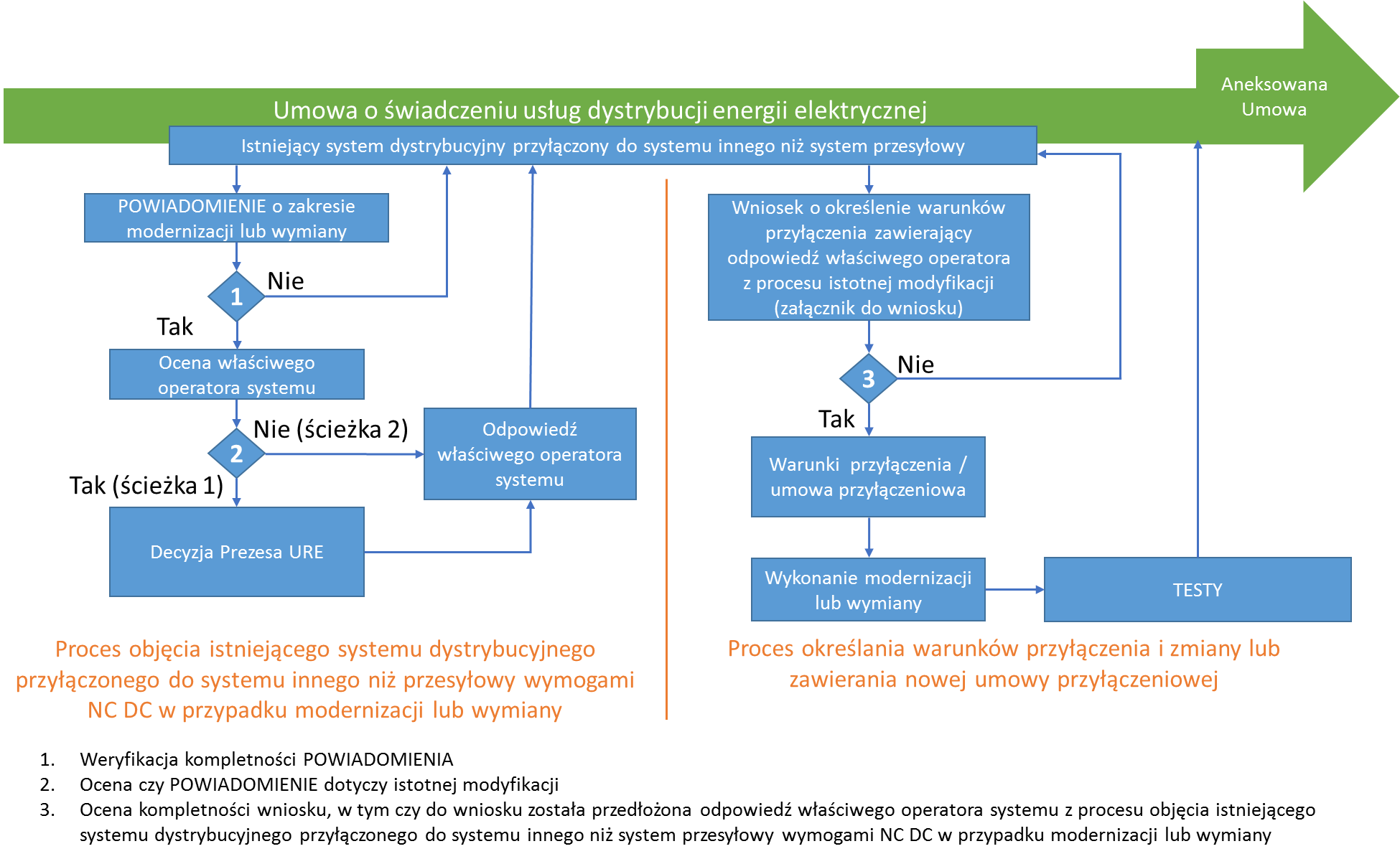 Rys.1. Proces objęcia istniejącego systemu dystrybucyjnego przyłączonego do systemu innego niż system przesyłowy wymogami NC DC w przypadku modernizacji lub wymiany urządzeń oraz proces określania warunków przyłączenia i zmiany lub zawierania nowej umowy przyłączeniowejProces objęcia istniejącego systemu dystrybucyjnego wymogami NC DC w przypadku modernizacji lub wymiany urządzeń i tym samym zakwalifikowania lub nie zakresu modernizacji lub wymiany urządzeń jako istotnej modyfikacji składa się z następujących etapów, których szczegółowy opis został przedstawiony poniżej:Powiadomienie OSD przez właściciela systemu dystrybucyjnego o planowanej modernizacji lub wymianie urządzeń,Kwalifikacja modernizacji lub wymiany urządzeń:zakres modernizacji lub wymiany zakwalifikowany jako istotna modyfikacja (ścieżka 1),zakres modernizacji lub wymiany niezakwalifikowany jako istotna modyfikacja (ścieżka 2).Powiadomienie OSD przez właściciela systemu dystrybucyjnego o planowanej modernizacji lub wymianie urządzeń Zgodnie z art. 4 ust. 1 lit. a) pkt (i) NC DC właściciele systemów dystrybucyjnych, którzy zamierzają przeprowadzić modernizację lub wymianę urządzeń wpływającą na zdolności techniczne istniejącego systemu dystrybucyjnego, powiadamiają o swoich planach dotyczących tych działań OSD (wzór POWIADOMIENIA zgodnie z Załącznikiem I). Powiadomienie to powinno odbyć się, przed wystąpieniem do OSD z wnioskiem o określenie warunków przyłączenia.Złożenie POWIADOMIENIA powinno nastąpić z odpowiednim wyprzedzeniem uwzględniającym czas, w jakim prowadzony jest proces objęcia istniejącego systemu dystrybucyjnego wymogami NC DC w przypadku modernizacji lub wymiany urządzeń oraz proces określania warunków przyłączenia i zmiany obowiązującej lub zawierania nowej umowy przyłączeniowej. W tym celu zaleca się, aby na etapie tworzenia planu (koncepcji) zakresu modernizacji lub wymiany urządzeń, a przed zatwierdzeniem tego planu (koncepcji) właściciel systemu dystrybucyjnego złożył POWIADOMIENIE do właściwego operatora systemu, do którego sieci przyłączony jest jego system dystrybucyjny.Wzór przedmiotowego POWIADOMIENIA, OSD publikuje na swojej stronie internetowej.Załączniki do POWIADOMIENIA należy dołączyć w języku polskim. Dopuszcza się złożenie obcojęzycznego oryginału wraz z tłumaczeniem potwierdzonym przez tłumacza przysięgłego.Kwalifikacja modernizacji lub wymiany urządzeńPo otrzymaniu kompletnego POWIADOMIENIA OSD, dokonuje oceny zgodnie 
z art. 4 ust. 1 lit. a) pkt (ii) NC DC o konieczności objęcia stosowaniem wymogów wynikających
z NC DC istniejącego systemu dystrybucyjnego, a tym samym koniecznością wydania nowych warunków przyłączenia w oparciu o NC DC.Rozróżnia się dwie ścieżki w ramach kwalifikacji przez OSD:Ścieżka 1 - zakres modernizacji lub wymiany zakwalifikowany jako istotna modyfikacja, Ścieżka 2 - zakres modernizacji lub wymiany niezakwalifikowany jako istotna modyfikacja.W każdej z tych ścieżek nie wyklucza się objęcia zakresu modernizacji lub wymiany urządzeń wymaganiami określonymi w IRiESP/IRiESD. Ponadto w ścieżce 2 również nie wyklucza się możliwości wydania nowych warunków przyłączenia 
w oparciu o zapisy IRiESP/IRiESD. W takim przypadku umowa przyłączeniowa nie musi być modyfikowana w znaczącym stopniu w rozumieniu NC DC, a tym samym system jest traktowany jako istniejący pod kątem wymogów określonych w NC DC. W związku z czym, dla tego zakresu modernizacji lub wymiany urządzeń, system dystrybucyjny nie zostanie objęty wymogami określonymi w NC DC. Szczegółowy opis ścieżek oraz sposób procedowania w ramach tych warunków został określony w rozdziałach 8.2.1, 8.2.2.Zakres modernizacji lub wymiany zakwalifikowany jako istotna modyfikacja (ścieżka 1)OSD zgłasza Prezesowi URE konieczność sporządzenia nowej umowy przyłączeniowej oraz przekazuje informację dotyczącą jakimi wymogami technicznymi NC DC w ocenie OSD ma być objęty przedmiotowy zakres modernizacji lub wymiany urządzeń.OSD przekazuje informację do właściciela systemu dystrybucyjnego o przekazaniu oceny do Prezesa URE, w celu wydania stosownej decyzji.Prezes URE decyduje o tym, czy konieczna jest zmiana obowiązującej umowy przyłączeniowej, czy też potrzebna jest nowa umowa przyłączeniowa oraz, które wymogi NC DC mają zastosowanie. Przedmiotową decyzję Prezesa URE przekazuje do OSD.Po otrzymaniu decyzji Prezesa URE w nawiązaniu do art. 4 ust. 1 lit. a) NC DC, OSD udziela odpowiedzi do właściciela systemu dystrybucyjnego na złożone POWIADOMIENIE. W piśmie określa się wymogi dla przedmiotowego zakresu modernizacji lub wymiany urządzeń, konieczność zmiany obowiązującej lub zawarcia nowej umowy przyłączeniowej w oparciu o otrzymaną decyzję (kopia stanowi załącznik do pisma) oraz ewentualnie wymagania wynikające z zapisów IRiESP/IRiESD.W ramach tej ścieżki po otrzymaniu odpowiedzi właściciel przedmiotowego systemu dystrybucyjnego powinien zgłosić się z wnioskiem o określenie warunków przyłączenia zgodnie z obowiązującymi regulacjami w tym zakresie.Zakres modernizacji lub wymiany niezakwalifikowany jako istotna modyfikacja 
(ścieżka 2)W nawiązaniu do art. 4 ust. 1 lit. a) NC DC, OSD udziela odpowiedzi do właściciela systemu dystrybucyjnego na złożone POWIADOMIENIE. W piśmie określa się wymagania dla przedmiotowego zakresu modernizacji lub wymiany urządzeń w zakresie dostosowania wynikającym z IRiESP/IRiESD oraz, że wymagane jest bądź nie określenie nowych warunków przyłączenia w oparciu o IRiESP/IRiESD.Jeśli w odpowiedzi wskazano konieczność określenia nowych warunków przyłączenia w oparciu o IRiESP/IRiESD, to po jej otrzymaniu właściciel przedmiotowego systemu dystrybucyjnego powinien zgłosić się z wnioskiem o określenie warunków przyłączenia zgodnie z obowiązującymi regulacjami w tym zakresie. DerogacjeNa podstawie art. 52 NC DC, w przypadku objęcia istniejącego systemu dystrybucyjnego wymogami wynikającymi z NC DC w procesie kwalifikacji modernizacji lub wymiany urządzeń jako istotnej modyfikacji, właściciel systemu dystrybucyjnego może wystąpić o przyznanie odstępstw od jednego lub większej liczby wymogów określonych w NC DC w odniesieniu do nowych i istniejących systemów dystrybucyjnych. Szczegółowe zasady dotyczące odstępstw zostały określone w NC DC w tytule V. ZałącznikiW ramach procedury opracowano poniższe załączniki:OSDn Załącznik IPOWIADOMIENIE o planowanej modernizacji lub wymianie urządzeń mogącej mieć wpływ na zdolności techniczne istniejącego systemu dystrybucyjnego przyłączonego do systemu innego niż system przesyłowy OSDn Załącznik IITabela zgłoszenia modernizacji lub wymiany urządzeń (załącznik do POWIADOMIENIA)